ПриложениеИндивидуальный листУчастник_____________________________ Дата _______________________1.________________________________________________________________2.________________________________________________________________3.________________________________________________________________4.________________________________________________________________5.________________________________________________________________6.__________________________________________________________________________________________________________________________________________________________________________________________________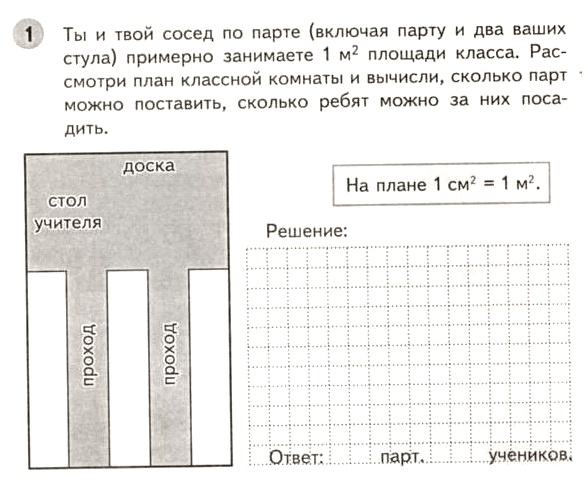 Домашнее задание: а) найдите площадь одной из комнат Вашей квартиры; б) разноуровневые задачи по теме «Площадь и периметр прямоугольника»:Уровень АУровень БПлощадь прямоугольника 24 см2, одна из его сторон 3см. Найдите периметр этого треугольника.Найдите площадь закрашенной фигуры, если известно, что точки А, В, С, М – середины сторон квадрата, каждая из которых равна 6см.                         В    А                        МПериметр прямоугольника 38 см. Сумма длин трёх его сторон – 32 см. Чему равны стороны прямоугольника?(Подсказка: для решения поможет чертеж-отрезок.)Какую наибольшую площадь будет иметь прямоугольный участок, если его периметр равен 32 м?3.     Начертите прямоугольник, периметр которого на 6 см больше периметра прямоугольника, длина которого 6 см, а ширина в 3 раза короче. Найдите площадь прямоугольника.3.    Начертите квадрат, периметр которого равен 12 см. Дорисуйте его до прямоугольника с периметром 16 см. Вычислите длину сторон прямоугольника.